 « 28 » февраля  2018  года								№  68Об утверждении Административного регламента предоставления муниципальнойуслуги «Выдача разрешения на осуществление земляных работ на территории муниципального образования поселок Березовка»В соответствии с Федеральным законом от 27.07.2010 № 210-ФЗ "Об организации предоставления государственных и муниципальных услуг", постановлением администрации поселка Березовка, Березовского района, Красноярского края от 05.04.2011 № 135 "Об утверждении Порядка разработки и утверждения административных регламентов оказания муниципальных услуг администрацией поселка Березовка", Уставом поселка Березовка,  ПОСТАНОВЛЯЮ:1. Утвердить Административный регламент предоставления муниципальной услуги «Выдача разрешения на осуществление земляных работ на территории муниципального образования  поселок Березовка», согласно приложению.2. Контроль за исполнением настоящего Постановления возложить на заместителя главы администрации поселка Березовка – А.А. Кузнецова.3. Опубликовать данное Постановление в газете «Пригород» и разместить Административный регламент на официальном сайте администрации поселка Березовка в сети Интернет.4. Постановление вступает в силу в день, следующий за днем его официального опубликования в  газете «Пригород».Глава   поселка						       			 С.А. СусловАДМИНИСТРАТИВНЫЙ РЕГЛАМЕНТпредоставления муниципальной услуги «Выдача разрешения на осуществление земляных работ на территории муниципального образования поселок Березовка»I. ОБЩИЕ ПОЛОЖЕНИЯ1. Настоящий Административный регламент предоставления муниципальной услуги «Выдача разрешения на осуществление земляных работ на территории муниципального образования поселок Березовка» (далее - Регламент) определяет порядок, сроки и последовательность действий (административные действия), а также стандарт предоставления муниципальной услуги «Выдача разрешения на осуществление земляных работ на территории муниципального образования поселок Березовка» (далее - муниципальная услуга).2.  Разработчик Регламента – (администрация поселка  Березовка Березовского района Красноярского края (далее – Уполномоченный орган).3. Заявителями на получение муниципальной услуги (далее – заявитель) являются граждане, индивидуальные предприниматели и юридические лица.От имени заявителя муниципальной услуги вправе выступать - представители, имеющие нотариально удостоверенную доверенность (либо доверенность, приравненную к нотариально удостоверенной) на совершение действий, связанных с получением муниципальной услуги.4. По вопросу предоставления муниципальной услуги заявитель вправе обратиться устно или в письменной форме в Уполномоченный орган о предоставлении следующей информации:- сведения о местонахождении, контактные телефоны Уполномоченного органа: 662520, Красноярский край, Березовский район, пос. Березовка, ул. Центральная 19;	- сведения о режиме работы:Понедельник – четверг  с 9.00 до 16.00, пятница – с 9.00 до 15.00, перерыв на обед с 12.00 до 13.00;- номер кабинета для обращения заявителя – 1-2;- перечень нормативных правовых актов, регулирующих предоставление муниципальной услуги;- требования, предъявляемые к заявлению и документам, представляемым для получения муниципальной услуги;- срок предоставления муниципальной услуги;- основания для отказа в предоставлении муниципальной услуги;- порядок обжалования решений и действий (бездействия) Уполномоченного органа, а также должностных лиц, при предоставлении муниципальной услуги;- информация о ходе предоставления муниципальной услуги.II. СТАНДАРТ ПРЕДОСТАВЛЕНИЯ МУНИЦИПАЛЬНОЙ УСЛУГИ1. Наименование муниципальной услуги: «Выдача разрешения на осуществление земляных работ на территории муниципального образования поселок Березовка».2. Муниципальная услуга предоставляется Уполномоченным органом.3. Результатом предоставления муниципальной услуги является:1) выдача разрешения на осуществление земляных работ;2) выдача уведомления об отказе в выдаче разрешения на осуществление земляных работ с указанием причины отказа.4. Срок предоставления муниципальной услуги составляет 14 дней.5. Правовые основания для предоставления муниципальной услуги:- Конституция Российской Федерации;- Земельный кодекс Российской Федерации от 25 октября 2001 г. № 136-ФЗ;- Градостроительный кодекс Российской Федерации от 29 декабря 2004 г. № 190-ФЗ;- Федеральным законом от 22.10.2004 № 125-ФЗ «Об архивном деле в Российской Федерации»;- Федеральный закон от 02.05.2006 № 59-ФЗ «О порядке рассмотрения обращений граждан Российской Федерации»;- Федеральный закон от 27.07.2010 № 210-ФЗ «Об организации предоставления государственных и муниципальных услуг»;- Федеральный закон от 6 октября 2003 г. № 131-ФЗ «Об общих принципах организации местного самоуправления в Российской Федерации»;- Федеральный закон от 09.02.2009 № 8-ФЗ «Об обеспечении доступа к информации о деятельности государственных органов и органов местного самоуправления»;- Устав поселка  Березовка Березовского района Красноярского края;- Постановление администрации поселка Березовка от 21.06.2016 № 272 «Об утверждении Реестра  муниципальных услуг, предоставляемых администрацией поселка Березовка»- настоящий Регламент.6. Исчерпывающий перечень документов, необходимых в соответствии с законодательными или иными нормативными правовыми актами для предоставления государственной или муниципальной услуги с разделением на документы и информацию, которые заявитель должен представить самостоятельно, и документы, которые заявитель вправе представить по собственной инициативе, так как они подлежат представлению в рамках межведомственного информационного взаимодействия.6.1. Перечень документов, необходимых для предоставления муниципальной услуги, представляемых заявителями самостоятельно:1) Заявление В заявлении должны быть обязательно указаны:а) фамилия, имя, отчество (последнее при наличии) заявителя гражданина или индивидуального предпринимателя, наименования юридического лица – в случае заявления от юридического лица; б) почтовый адрес заявителя;в) предмет запроса, сформулированный таким образом, который позволяет однозначно судить о том, какая услуга должна быть предоставлена;г) личная подпись и дата.Заявитель вправе включить в запрос номер контактного телефона, факса, адрес электронной почты для направления ответа на запрос или уточнения содержания запроса, указание на то, каким способом заявитель желает получить результат предоставления муниципальной услуги (письменно по почте или по электронной почте), а также иную информацию, которая, по его мнению, может способствовать выполнению запроса.Заявление подписывается собственноручно заявителем или его уполномоченным представителем. Заявление направляется по почте (в том числе по электронной почте) или представляется в Уполномоченный орган лично заявителем или его представителем.В заявлении не должно быть исправлений. Оно не должно быть исполнено карандашом.2) Физические лица представляют документ, удостоверяющий личность.Индивидуальные предприниматели представляют документ, удостоверяющий полномочия представителя заявителя и свидетельство о государственной регистрации в качестве индивидуального предпринимателя.Юридические лица предоставляют копии: устава, свидетельства о государственной регистрации юридического лица, производящего земляные работы, приказа о назначении на должность руководителя юридического лица, паспорта, должностной инструкции лица, ответственного за производство работ, приказа о назначении на должность лица, ответственного за производство работ, доверенности на право представления интересов юридического лица.3) Свидетельство о допуске к определенному виду или видам работ (для юридических лиц, индивидуальных предпринимателей).4) Согласование со службами, отвечающими за сохранность инженерных коммуникаций, безопасность дорожного движения (для физических лиц), или проект проведения работ, согласованного с заинтересованными службами, отвечающими за сохранность инженерных коммуникаций, безопасность дорожного движения (для юридических лиц, индивидуальных предпринимателей). 5) Сроки проведения земляных работ (для физических лиц), календарный график производства земляных работ (для юридических лиц, индивидуальных предпринимателей).6) Копию приказа (распоряжения) о назначении ответственного за осуществление земляных работ - в случае заявления от юридического лица.7) Акт о разрешении на снос зеленых насаждений при необходимости вырубки деревьев, кустарников.8) Копии правоустанавливающих документов на земельный участок или строение.6.1.1. Для получения разрешения на осуществление аварийно-восстановительных работ заявитель направляет в Уполномоченный орган заявление о выдаче разрешения на осуществление аварийно-восстановительных работ. Для оказания муниципальной услуги необходимы следующие документы:1) акт аварийности работ;2) схема инженерных коммуникаций на участке аварии;3) схема организации движения транспортных средств и пешеходов (в случае закрытия или ограничения дорожного движения на период проведения работ). 6.2. Документы, которые заявитель вправе представить по собственной инициативе:1) Разрешение на строительство (реконструкцию) зданий и сооружений.В соответствии с пунктами 1, 2 и 3 части 1статьи 7 Федерального закона от 27.07.2010 № 210-ФЗ «Об организации предоставления государственных и муниципальных услуг» запрещено требовать от заявителя:- представления документов и информации или осуществления действий, представление или осуществление которых не предусмотрено нормативными правовыми актами, регулирующими отношения, возникающие в связи с предоставлением муниципальных услуг;- представления документов и информации, в том числе подтверждающих внесение заявителем платы за предоставление муниципальных услуг, которые находятся в распоряжении органов, предоставляющих государственные услуги, органов, предоставляющих муниципальные услуги, иных государственных органов, органов местного самоуправления либо подведомственных государственным органам или органам местного самоуправления организаций, участвующих в предоставлении предусмотренных частью 1 статьи 1 Федерального закона № 210-ФЗ государственных и муниципальных услуг, в соответствии с нормативными правовыми актами Российской Федерации, нормативными правовыми актами Красноярского края, муниципальными правовыми актами, за исключением документов, включенных в определенный частью 6 статьи 7 перечень документов. Заявитель вправе представить указанные документы и информацию в органы, предоставляющие муниципальные услуги, по собственной инициативе; -осуществления действий, в том числе согласований, необходимых для получения муниципальных услуг и связанных с обращением в иные государственные органы, органы местного самоуправления, организации, за исключением получения услуг и получения документов и информации, предоставляемых в результате предоставления таких услуг, включенных в перечни, указанные в части 1 статьи 9 Федерального закона № 210-ФЗ.7. Исчерпывающий перечень оснований для отказа в приеме документов, необходимых для предоставления муниципальной услуги, отсутствует.8. Исчерпывающий перечень оснований для отказа в выдаче разрешения на осуществление земляных работ:1) отсутствие необходимых документов, перечисленных в пункте 6.1 настоящего Регламента.9. Муниципальная услуга предоставляется бесплатно.10. Максимальный срок ожидания в очереди при подаче запроса о предоставлении муниципальной услуги и при получении результата предоставления муниципальной услуги составляет 30 минут.11. Срок регистрации запроса заявителя о предоставлении муниципальной услуги составляет 1 рабочий день.	12. Требования к помещениям, в которых предоставляется муниципальная услуга:Помещения, в которых осуществляется приём граждан, обратившихся за получением муниципальной услуги, должны быть оснащены информационными стендами с образцами заполнения заявления и перечнем документов, необходимых для предоставления услуги. Места для заполнения необходимых документов оборудуются стульями, столами и обеспечиваются бланками заявлений, письменными принадлежностями. На информационном стенде в Учреждении размещается перечень документов, которые заявитель должен представить для исполнения муниципальной услуги.Рабочее место специалистов Учреждения, участвующих в оказании муниципальной услуги, оснащается настенной вывеской или настольной табличкой с указанием фамилии, имени, отчества и должности, необходимой для исполнения муниципальной услуги офисной техникой.Помещения для предоставления муниципальной услуги по возможности размещаются в максимально удобных для обращения местах.В местах ожидания предоставления муниципальной услуги предусматривается оборудование доступных мест общественного пользования (туалетов).В местах предоставления муниципальной услуги на видном месте размещаются схемы размещения средств пожаротушения и путей эвакуации посетителей и работников органов, участвующих в оказании муниципальной услуги.Места предоставления муниципальной услуги оборудуются средствами пожаротушения и оповещения о возникновении чрезвычайной ситуации.Входы в помещения оборудуются пандусами, расширенными проходами, позволяющими обеспечить беспрепятственный доступ инвалидов, включая инвалидов, использующих кресла-коляски.При ином размещении помещений по высоте должна быть обеспечена возможность получения муниципальной услуги маломобильными группами населения.Места для ожидания и заполнения заявлений должны быть доступны для инвалидов.К месту предоставления муниципальной услуги обеспечивается доступ инвалидов в соответствии с законодательством Российской Федерации о социальной защите инвалидов (включая инвалидов, использующих кресла-коляски и собак-проводников):- возможность самостоятельного передвижения по территории, на которой расположено помещение для оказания муниципальной услуги, входа в места предоставления муниципальной услуги и выхода из них, посадки в транспортное средство и высадки из него, в том числе с использованием кресла-коляски;- сопровождение инвалидов, имеющих стойкие расстройства функции зрения и самостоятельного передвижения, и оказание им помощи в месте предоставления муниципальной услуги;- размещение оборудования и носителей информации, необходимых для обеспечения беспрепятственного доступа инвалидов к месту предоставления муниципальной услуги с учетом ограничений их жизнедеятельности;- допуск к месту предоставления муниципальной услуги собаки-проводника при наличии документа, подтверждающего ее специальное обучение и выдаваемого по форме и в порядке, которые определяются федеральным органом исполнительной власти, осуществляющим функции по выработке и реализации государственной политики и нормативно-правовому регулированию в сфере социальной защиты населения;- оказание специалистами помощи инвалидам в преодолении барьеров, мешающих получению ими муниципальной услуги наравне с другими лицами.12.1. На информационном стенде в администрации размещаются следующие информационные материалы:- сведения о перечне предоставляемых муниципальных услуг;- перечень предоставляемых муниципальных услуг, образцы документов (справок).- бланк заявления;- адрес, номера телефонов и факса, график работы, адрес электронной почты администрации;- Административный регламент;Текст материалов, размещаемых на стендах, должен быть напечатан удобным для чтения шрифтом, основные моменты и наиболее важные места выделены.13. Показателями доступности и качества муниципальной услуги являются:- транспортная доступность к месту предоставления муниципальной услуги;- обеспечение беспрепятственного доступа лиц с ограниченными возможностями передвижения к помещениям, в которых предоставляется муниципальная услуга;- размещение информации о порядке предоставления муниципальной услуги на официальном сайте администрации поселка Березовка;- соблюдение стандарта предоставления муниципальной услуги;- отсутствие обращений (жалоб) заявителей, обусловленных проблемами при получении ими конечного результата муниципальной услуги, в том числе обращений (жалоб) заявителей в связи с нарушением порядка предоставления муниципальной услуги.III. СОСТАВ, ПОСЛЕДОВАТЕЛЬНОСТЬ И СРОКИ ВЫПОЛНЕНИЯАДМИНИСТРАТИВНЫХ ПРОЦЕДУР, ТРЕБОВАНИЯ К ПОРЯДКУ ИХ ВЫПОЛНЕНИЯ, В ТОМ ЧИСЛЕ ОСОБЕННОСТИ ВЫПОЛНЕНИЯ АДМИНИСТРАТИВНЫХ ПРОЦЕДУР В ЭЛЕКТРОННОЙ ФОРМЕ, А ТАКЖЕ ОСОБЕННОСТИ ВЫПОЛНЕНИЯ АДМИНИСТРАТИВНЫХ ПРОЦЕДУР В МНОГОФУНКЦИОНАЛЬНЫХ ЦЕНТРАХ1. Предоставление муниципальной услуги включает в себя следующие административные процедуры:а) прием и регистрация документов заявителя;б) рассмотрение заявления и принятие решения;в) выдача разрешения на осуществление земляных работ либо уведомления об отказе в выдаче разрешения на осуществление земляных работ с указанием причины отказа. Блок-схема описания административного процесса предоставления муниципальной услуги приведена в приложении к настоящему Регламенту.2. Описание административных процедур:2.1. Прием и регистрация документов заявителя:2.1.1. Основанием для начала административной процедуры приема и регистрации документов заявителя является личное обращение заявителя в Уполномоченный орган с заявлением и документами, необходимыми для предоставления муниципальной услуги, либо поступление указанных документов в Уполномоченный орган по почте, по информационно-телекоммуникационным сетям общего доступа, в том числе сети Интернет, включая Единый портал государственных и муниципальных услуг и Региональный портал государственных и муниципальных услуг, электронной почте в виде электронных документов, подписанных электронной подписью.2.1.2. При поступлении заявления должностное лицо, ответственное за прием и регистрацию документов заявителя:а) устанавливает предмет обращения заявителя;б) проверяет документ, удостоверяющий личность заявителя (в случае личного обращения заявителя, обращения представителя с доверенностью);в) проверяет наличие полномочий на право обращения с заявлением о предоставлении муниципальной услуги (в случае, когда с заявлением обращается представитель заявителя) и их оформление;г) проверяет представленные документы на предмет их соответствия требованиям, установленным настоящим Регламентом.2.1.3. В случае соответствия представленных документов требованиям, установленным настоящим Регламентом, должностное лицо, ответственное за прием и регистрацию документов заявителя:а) регистрирует поступление заявления в книге входящей корреспонденции;б) передает комплект документов заявителя должностному лицу, ответственному за рассмотрение документов.2.1.4. При установлении факта отсутствия документов, необходимых для предоставления муниципальной услуги, и (или) несоответствия представленных документов требованиям, установленным настоящим Регламентом, должностное лицо, ответственное за прием и регистрацию документов заявителя, уведомляет заявителя о наличии препятствий для предоставления муниципальной услуги, объясняет ему содержание выявленных недостатков в представленных документах и предлагает принять меры по их устранению.2.1.5. Результатом административной процедуры является получение должностным лицом, ответственным за рассмотрение документов, заявления и документов заявителя.2.1.6. Максимальный срок выполнения административной процедуры – 30 дней с момента поступления заявления о предоставлении муниципальной услуги и необходимых документов Уполномоченному органу.2.2. Рассмотрение заявления и принятие решения. 2.2.1. Началом процедуры является поступление зарегистрированного заявления с документами на рассмотрение заместителю главы администрации, который рассматривает его, выносит резолюцию для подготовки ответа и направляет исполнителю.2.2.2. Исполнитель осуществляет проверку соответствия заявления и представленных документов требованиям действующего законодательства, полноту представленных документов, оценку права заявителя на получение муниципальной услуги.Для получения документов, указанных в пункте 6.2 раздела 2 настоящего Регламента, в случае непредставления их заявителем по собственной инициативе, исполнитель в рамках межведомственного информационного взаимодействия в срок не более пяти рабочих дней с даты получения заявления готовит запросы в соответствующие организации, подписывает у должностного лица и передает должностному лицу, ответственному за прием и регистрацию документов заявителя.2.2.3. Полученные ответы регистрируются должностным лицом, ответственным за прием и регистрацию документов заявителя и в срок не более одного рабочего дня направляются исполнителю.2.2.4. Исполнитель полученные на основании запросов документы приобщаются к заявлению.2.2.5. На основании представленных заявителем документов и полученных на запросы сведений исполнитель:1) Готовит проект разрешения на осуществление земляных работ.2) Готовит проект уведомления об отказе в выдаче разрешения на осуществление земляных работ с указанием причины отказа (в двух экземплярах) и передает его вместе с заявлением и представленными документами для подписания должностному лицу либо лицу, его замещающему, в случае отсутствия у заявителя правовых оснований для получения муниципальной услуги согласно пункту 8 раздела 2 настоящего Регламента.2.2.6. Результатом административной процедуры является подписание разрешения на осуществление земляных работ либо подписание уведомления об отказе в выдаче разрешения на осуществление земляных работ с указанием причины отказа.IV. ФОРМЫ КОНТРОЛЯ ЗА ИСПОЛНЕНИЕМРЕГЛАМЕНТА4.1. Текущий контроль исполнения должностными лицами настоящего Регламента и иных нормативных правовых актов, а также принятия решений ответственными лицами осуществляет  должностное лицо администрации поселка Березовка, на которого возложены полномочия по предоставлению муниципальной услуги. Текущий контроль исполнения максимальных сроков предоставления муниципальной услуги осуществляется специалистом администрации, на которого возложены обязанности по приему и учету входящей корреспонденции.V. ДОСУДЕБНЫЙ (ВНЕСУДЕБНЫЙ) ПОРЯДОК ОБЖАЛОВАНИЯ РЕШЕНИЙ И ДЕЙСТВИЙ (БЕЗДЕЙСТВИЯ) ОРГАНА, ПРЕДОСТАВЛЯЮЩЕГО МУНИЦИПАЛЬНУЮ УСЛУГУ, ДОЛЖНОСТНЫХ ЛИЦ И МУНЦИПАЛЬНЫХ СЛУЖАЩИХ5.1. Заявитель может обратиться с жалобой,  в том числе в следующих случаях:1) нарушение срока регистрации запроса заявителя о предоставлении государственной или муниципальной услуги;2) нарушение срока предоставления государственной или муниципальной услуги;3) требование у заявителя документов, не предусмотренных нормативными правовыми актами Российской Федерации, нормативными правовыми актами субъектов Российской Федерации, муниципальными правовыми актами для предоставления государственной или муниципальной услуги;4) отказ в приеме документов, предоставление которых предусмотрено нормативными правовыми актами Российской Федерации, нормативными правовыми актами субъектов Российской Федерации, муниципальными правовыми актами для предоставления государственной или муниципальной услуги, у заявителя;5) отказ в предоставлении государственной или муниципальной услуги, если основания отказа не предусмотрены федеральными законами и принятыми в соответствии с ними иными нормативными правовыми актами Российской Федерации, нормативными правовыми актами субъектов Российской Федерации, муниципальными правовыми актами;6) затребование с заявителя при предоставлении государственной или муниципальной услуги платы, не предусмотренной нормативными правовыми актами Российской Федерации, нормативными правовыми актами субъектов Российской Федерации, муниципальными правовыми актами;7) отказ органа, предоставляющего государственную услугу, органа, предоставляющего муниципальную услугу, должностного лица органа, предоставляющего государственную услугу, или органа, предоставляющего муниципальную услугу, в исправлении допущенных опечаток и ошибок в выданных в результате предоставления государственной или муниципальной услуги документах либо нарушение установленного срока таких исправлений.5.2. Общие требования к порядку подачи и рассмотрения жалобы.5.2.1. Жалоба подается в письменной форме на бумажном носителе, в электронной форме в орган, предоставляющий государственную услугу, либо орган, предоставляющий муниципальную услугу. Жалобы на решения, принятые руководителем органа, предоставляющего государственную услугу, либо органа, предоставляющего муниципальную услугу, подаются в вышестоящий орган (при его наличии) либо в случае его отсутствия рассматриваются непосредственно руководителем органа, предоставляющего государственную услугу, либо органа, предоставляющего муниципальную услугу.5.2.2. Жалоба может быть направлена по почте, через многофункциональный центр, с использованием информационно-телекоммуникационной сети «Интернет», официального сайта органа, предоставляющего государственную услугу, органа, предоставляющего муниципальную услугу, единого портала государственных и муниципальных услуг либо регионального портала государственных и муниципальных услуг, а также может быть принята при личном приеме заявителя.5.2.3. Порядок подачи и рассмотрения жалоб на решения и действия (бездействие) федеральных органов исполнительной власти и их должностных лиц, федеральных государственных служащих, должностных лиц государственных внебюджетных фондов Российской Федерации устанавливается Правительством Российской Федерации.5.2.3.1. В случае, если федеральным законом установлен порядок (процедура) подачи и рассмотрения жалоб на решения и действия (бездействие) органов, предоставляющих государственные услуги, органов, предоставляющих муниципальные услуги, должностных лиц органов, предоставляющих государственные услуги, или органов, предоставляющих муниципальные услуги, либо государственных или муниципальных служащих, для отношений, связанных с подачей и рассмотрением указанных жалоб, нормы статьи 11.1 Федерального закона от 27.07.2010 № 210-ФЗ и настоящей статьи не применяются.5.2.4. Особенности подачи и рассмотрения жалоб на решения и действия (бездействие) органов государственной власти субъектов Российской Федерации и их должностных лиц, государственных гражданских служащих органов государственной власти субъектов Российской Федерации, а также органов местного самоуправления и их должностных лиц, муниципальных служащих устанавливаются соответственно нормативными правовыми актами субъектов Российской Федерации и муниципальными правовыми актами.5.2.5. Жалоба должна содержать:1) наименование органа, предоставляющего государственную услугу, органа, предоставляющего муниципальную услугу, должностного лица органа, предоставляющего государственную услугу, или органа, предоставляющего муниципальную услугу, либо государственного или муниципального служащего, решения и действия (бездействие) которых обжалуются;2) фамилию, имя, отчество (последнее - при наличии), сведения о месте жительства заявителя - физического лица либо наименование, сведения о месте нахождения заявителя - юридического лица, а также номер (номера) контактного телефона, адрес (адреса) электронной почты (при наличии) и почтовый адрес, по которым должен быть направлен ответ заявителю;3) сведения об обжалуемых решениях и действиях (бездействии) органа, предоставляющего государственную услугу, органа, предоставляющего муниципальную услугу, должностного лица органа, предоставляющего государственную услугу, или органа, предоставляющего муниципальную услугу, либо государственного или муниципального служащего;4) доводы, на основании которых заявитель не согласен с решением и действием (бездействием) органа, предоставляющего государственную услугу, органа, предоставляющего муниципальную услугу, должностного лица органа, предоставляющего государственную услугу, или органа, предоставляющего муниципальную услугу, либо государственного или муниципального служащего. Заявителем могут быть представлены документы (при наличии), подтверждающие доводы заявителя, либо их копии.5.2.6. Жалоба, поступившая в орган, предоставляющий государственную услугу, либо в орган, предоставляющий муниципальную услугу, подлежит рассмотрению должностным лицом, наделенным полномочиями по рассмотрению жалоб, в течение пятнадцати рабочих дней со дня ее регистрации, а в случае обжалования отказа органа, предоставляющего государственную услугу, органа, предоставляющего муниципальную услугу, должностного лица органа, предоставляющего государственную услугу, или органа, предоставляющего муниципальную услугу, в приеме документов у заявителя либо в исправлении допущенных опечаток и ошибок или в случае обжалования нарушения установленного срока таких исправлений - в течение пяти рабочих дней со дня ее регистрации. Правительство Российской Федерации вправе установить случаи, при которых срок рассмотрения жалобы может быть сокращен.5.2.7. По результатам рассмотрения жалобы орган, предоставляющий государственную услугу, либо орган, предоставляющий муниципальную услугу, принимает одно из следующих решений:1) удовлетворяет жалобу, в том числе в форме отмены принятого решения, исправления допущенных органом, предоставляющим государственную услугу, либо органом, предоставляющим муниципальную услугу, опечаток и ошибок в выданных в результате предоставления государственной или муниципальной услуги документах, возврата заявителю денежных средств, взимание которых не предусмотрено нормативными правовыми актами Российской Федерации, нормативными правовыми актами субъектов Российской Федерации, муниципальными правовыми актами, а также в иных формах;2) отказывает в удовлетворении жалобы.5.2.8. Не позднее дня, следующего за днем принятия решения, указанного в части 7 настоящей статьи, заявителю в письменной форме и по желанию заявителя в электронной форме направляется мотивированный ответ о результатах рассмотрения жалобы.5.2.9. В случае установления в ходе или по результатам рассмотрения жалобы признаков состава административного правонарушения или преступления должностное лицо, наделенное полномочиями по рассмотрению жалоб в соответствии с частью 1 настоящей статьи, незамедлительно направляет имеющиеся материалы в органы прокуратуры.5.2.10. Положения настоящего Федерального закона, устанавливающие порядок рассмотрения жалоб на нарушения прав граждан и организаций при предоставлении государственных и муниципальных услуг, не распространяются на отношения, регулируемые Федеральным законом от 2 мая 2006 года № 59-ФЗ «О порядке рассмотрения обращений граждан Российской Федерации».Приложение 1к Административному регламенту предоставления муниципальной услуги «Выдача разрешения на осуществление земляных работ на территории муниципального образования поселок Березовка»БЛОК-СХЕМАописания административного процесса предоставления муниципальной услугиПрием и регистрация заявления и документов заявителяРассмотрение заявления и принятие решения Приложение 2к Административному регламенту предоставления муниципальной услуги «Выдача разрешения на осуществление земляных работ на территории муниципального образования поселок Березовка»Главе поселка Березовка_______________________________Фамилия, имя, отчество заявителя________________________________________________________________            адрес регистрации ________________________________                 телефон, эл. почтаЗАЯВЛЕНИЕна получение разрешения об осуществлении земляных работна территории муниципального образования поселок  Березовка___________________________________________________________________________Наименование организации ,Ф.И.О физического лица ________________________________________________________________________Местонахождение , место регистрации 	Прошу выдать разрешение на осуществление земляных работ по адресу: ____________________________________________________________ _______________на земельном участке (территории) _____________________________________________Объем и вид выполняемых работ ______________________________________________ ___________________________________________________________________________________________________________________________________________________________________________________________________________________________________(куб.м, п.м, глубина, ширина…)с восстановлением  нарушенного в процессе производства работ благоустройствав сроки с "___" __________ 20____ г. по "_____" __________ 20____ г.Согласования:Приложения ( отметить «V»):Копия документа, удостоверяющий личность ( доверенность,свидетельство о гос.регистрации, приказ)Копии правоустанавливающих документов на земельный участок или строение.Акт о разрешении на снос зеленых насаждений при необходимости вырубки деревьев, кустарников.Свидетельство о допуске к определенному виду или видам работ (для юридических лиц, индивидуальных предпринимателей).Согласование со службами, отвечающими за сохранность инженерных коммуникаций, безопасность дорожного движения (для физических лиц), или проект проведения работ, согласованного с заинтересованными службами, отвечающими за сохранность инженерных коммуникаций, безопасность дорожного движения (для юридических лиц, индивидуальных предпринимателей). Сроки проведения земляных работ (для физических лиц), календарный график производства земляных работ(для юридических лиц, индивидуальных предпринимателей).Акт аварийности работ; схема инженерных коммуникаций на участке аварии; схема организации движения транспортных средств и пешеходов (в случае закрытия или ограничения дорожного движения на период проведения работ).Разрешение на строительство (реконструкцию) зданий и сооружений.«        »______________ 201 ___ .					_____________________Подпись заявителяПриложение 3к Административному регламенту предоставления муниципальной услуги «Выдача разрешения на осуществление земляных работ на территории муниципального образования поселок  Березовка»РАЗРЕШЕНИЕ №___ на осуществление земляных работ «______»_____________20___г.                                                                пос. БерезовкаВыдано ________________________________________________________________ (полное наименование юридического лица, форма собственности / ФИО ИП, физического лица) _______________________________________________________________________ (юридический и фактический адрес Заявителя, полные реквизиты юридического лица / паспортные данные ИП, физического лица контактный телефон, Email ) __________________________________________________________________________________________________________________________________________________________________ _______________________________________________________________________ (ФИО руководителя юридического лица) Разрешается производство работ ___________________________________________ _______________________________________________________________________ _______________________________________________________________________ (адрес (местоположение/ориентир) проведения работ, реквизиты земельного участка) _______________________________________________________________________ (реквизиты правоустанавливающих документов) _______________________________________________________________________ Срок действия Разрешения: С  «____»____________20___г. по «____»____________20___г. Основание:1. Заявление от__________№Нарушение настоящего Разрешения влечет за собой санкции, предусмотренные законодательством РФ, Законами Красноярского края и нормативными актами администрации поселка Березовка Березовского района Красноярского края. Должностное лицо              ______________________          (ФИО должностного лица)        М.П.                (подпись)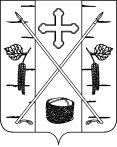 